Приложение 19Домики для птиц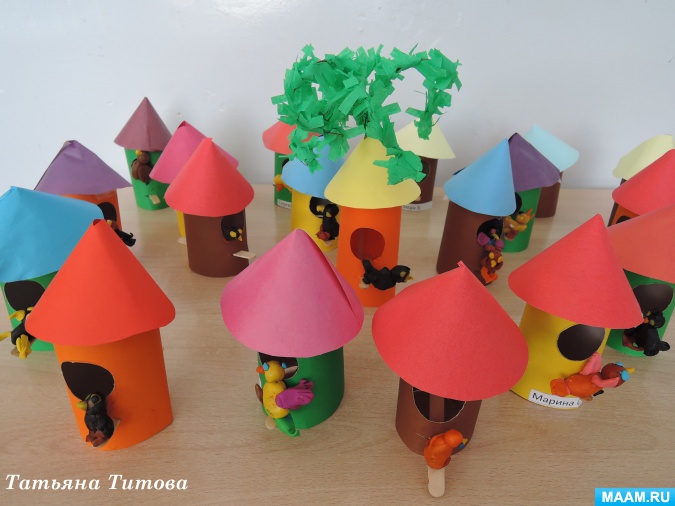 